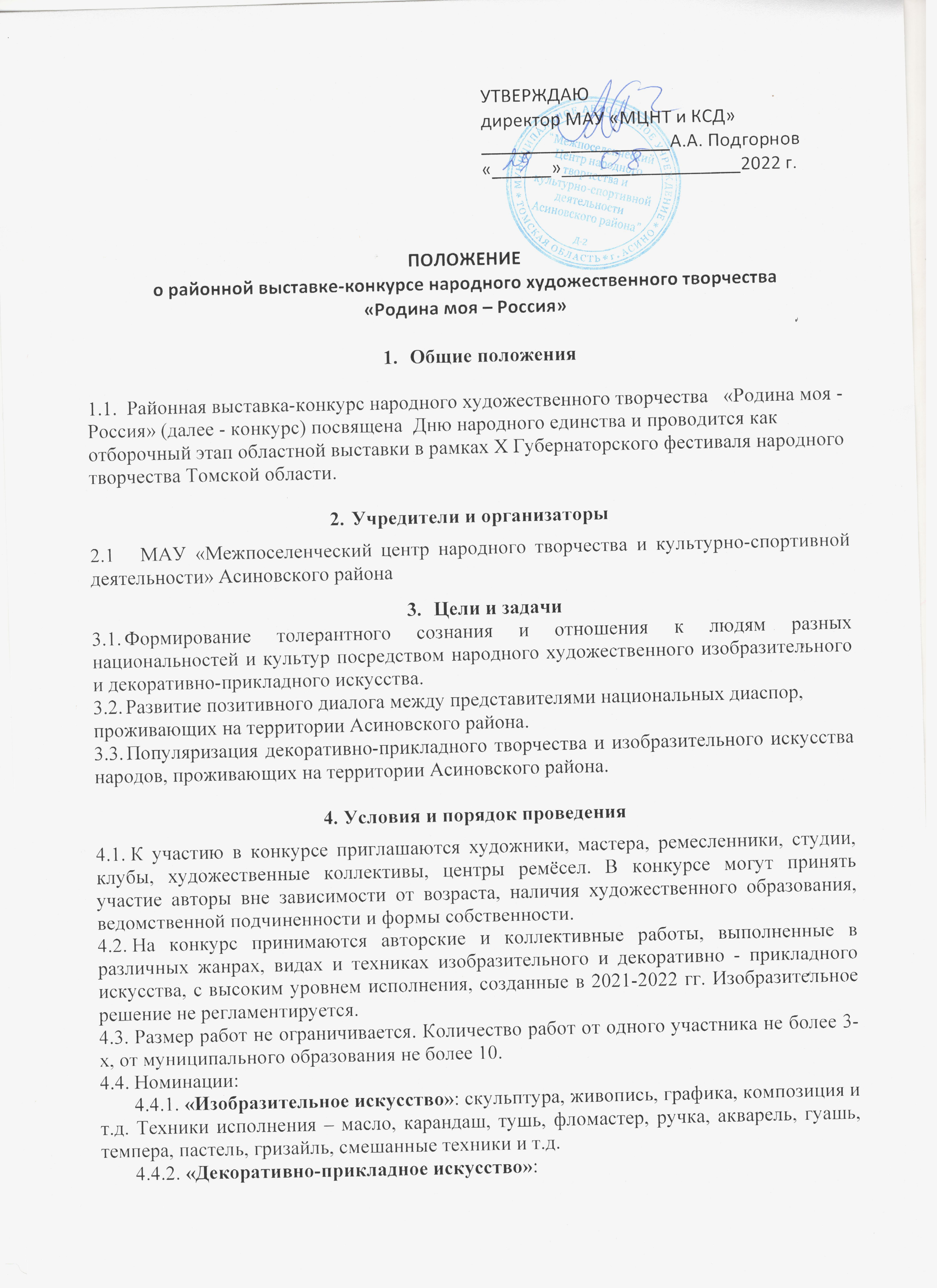                  -художественная обработка дерева, бересты, металла, камня, кожи, меха;                 -художественная роспись (дерево, металл, береста, глина, стекло, ткань);                 -плетение из лозы и природных материалов;                 -керамика (ручная лепка из глины, гончарное искусство);                 -художественная обработка меха и кожи;                 -художественный текстиль (ручное ткачество, кружевоплетение,                                           художественная вышивка, лоскутное шитьё, валяние, вязание);                 -авторская кукла;                  -народный костюм (этнографический, авторский) с использованием                         традиционных материалов и техник.4.5. Для участия в конкурсе необходимо направить заявку на адрес электронной почты: svetlana-tkachuk@mail.ru в срок до 15 сентября 2022 года, оформленную согласно Приложению №2 к настоящему Положению.4.6. Каждая творческая работа должна сопровождаться этикеткой 3,0 х 8,0 сантиметров, оформленной согласно приложению №1 к настоящему Положению о районной выставке-конкурсе народного художественного творчества «Родина моя -Россия» и распечатанной на принтере шрифтом №14. Для работ ИЗО этикетки размещаются и закрепляются с лицевой стороны в правом нижнем углу под рамой или на паспорту. С обратной стороны работы должна быть  информация, как на этикетке, и контактный телефон. (На случай, если потеряется этикетка).4.7. Одновременно с работами несовершеннолетних участников ответственным за экспозицию направляются согласия на обработку их персональных данных, заполненные родителями (законными представителями) согласно  приложению №3 к настоящему Положению, для совершеннолетних участников направляются согласия на обработку персональных данных согласно приложению №4 к настоящему Положению.4.8. Организаторы конкурса оставляют за собой право принятия решения  о проведении мероприятия в онлайн-формате в случае возникновения необходимости.5. Жюри конкурса5.1. Для оценки конкурсных работ создается одно независимое жюри. Решение жюри является окончательным и обсуждению не подлежит.5.2. Жюри имеет право:      5.3.1. не допускать к участию в выставке-конкурсе (при предварительном просмотре) работы, с низким уровнем исполнения, оформленные с нарушением установленных требований;      5.3.2. присуждать 1,2,3 места;       5.3.3. присуждать не все места;      5.3.4. распределять места между участниками;5.3.5. присуждать специальные дипломы (не более 2-х) и принимать другие необходимые решения, направленные на объективную оценку конкурсных работ.Участники,не занявшие призовых мест, награждаются дипломами за участие.6. Критерии оценки:6.1. Художественный уровень.6.2. Использование национальных традиций в художественном решении.6.3. Исполнительское мастерство.7. Определение и порядок награждения победителей7.1. Жюри выставки-конкурса определяет победителей на заключительном просмотре работ. 7.2. Порядок обсуждения работ и процедура голосования устанавливаются председателем жюри. 7.3. Победителям выставки-конкурса, занявшим, призовые 1,2,3 места в каждой категории, в каждой возрастной группе присваиваются звания «Лауреат» 1,2,3 степени с вручением диплома. Участникам выставки-конкурса, не занявшим призовых мест, вручаются дипломы за участие.7.4. Итоги выставки-конкурса размещаются на сайте МАУ «МЦНТ и КСД».8. Материальное обеспечение8.1. Расходы по доставке выставочных работ до проведения конкурса и обратно – за счёт направляющей стороны.8.2. Обязательства МАУ «МЦНТ и КСД»:- сбор работ;-организация работы жюри конкурса;     - освещение итогов конкурса в социальных сетях;     - обеспечение сохранности экспонатов;     - выпуск рекламной продукции (афиша, программа, пригласительные билеты);     - экскурсионное обслуживание;     - обеспечение пожарной безопасности зала и создание благоприятных санитарно–гигиенических условий.9. Место и сроки проведения9.1. Место проведения: г. Асино, ул. 9 мая, 36/1. Центр культурного развития 9.2. Cроки проведения:  10-15 сентября 2022 г.9.3. Открытие выставки – 15.09.2022 г. в 10.00.9.4. Закрытие выставки –  15.09.2022 г. в 17.00.9.5. Заявки на участие в конкурсе на бумажных носителях согласно Приложению №2 к настоящему Положению, творческие работы, согласие на обработку персональных данных участников согласно Приложениям №3 и №4 к настоящему Положению принимаются в ОГАУК «ДНТ «Авангард» (каб. №305) до 15 сентября 2022 года.9.6. Справочная информация по телефону: 8-952-755-50-61 методист МАУ «МЦНТ и КСД» Ткачук Светлана Юрьевна9.7. Работы выдаются  с 01 по 30 декабря 2022 г. кроме субботы и воскресенья.9.8. Работы, не востребованные в указанный срок, не выдаются и утилизируются. 10. Заключительные положения10.1. Все демонстрационные материалы, полученные организаторами при проведении конкурса (фотографии), являются собственностью организаторов, которые оставляют за собой право воспроизводить, распространять фотографии, осуществлять их прокат, а также использовать их при издании сборников, буклетов, без выплаты гонорара участникам. Их использование для целей проведения выставки и её рекламы не требует дополнительного согласования с участниками.10.2. Выставочный материал, поступивший от участников выставки, может быть опубликован на сайтах Департамента по культуре Томской области, ОГАУК «ДНТ «Авангард», МАУ «МЦНТ И КСД» и использоваться в рекламных целях.                                  Приложение № 1                                                                        к Положению о районной выставке-конкурсе                                                                              народного художественного творчества                                         «Родина моя – Россия»Этикетка:   - ФИО автора (полностью), возраст;   - название работы;   - год создания работы;   - материал, техника исполнения;   - размеры (вертикальный х горизонтальный), в сантиметрах;   -если автор ученик: место обучения, педагог (учитель, преподаватель,      руководитель кружка);   - место жительства (город, район, село, …).                                 Приложение № 2                                                                        к Положению о районной выставке-конкурсе                                                                              народного художественного творчества                                         «Родина моя – Россия»Заявка на участие в районной выставке-конкурсе народного художественного творчества «Родина моя – Россия» (не забудьте оставить копию заявки себе)Дата_________________________________________________________________________________________________ФИО (полностью) лица, подающего заявку или ответственного за экспозицию муниципального образования , номер телефона, E-mail.                                Приложение № 3                                                                        к Положению о районной выставке -конкурсе                                                                              народного художественного творчества                                         «Родина моя – Россия»                                Приложение № 4                                                                        к Положению о районной выставке -конкурсе                                                                              народного художественного творчества                                         «Родина моя – Россия»Согласиена обработку персональных данных совершеннолетнего участникаЯ, ________________________________________________________________________________ фамилия, имя, отчествопроживающий(ая) по адресу,___________________________________________________________________________________________________________________________________________место регистрации______________________________ серия _________ номер _______________________________наименование документа, удостоверяющего личностьвыдан __________________________________________________________________________________дата выдачи _________________________ в соответствии с Федеральным законом от 27.07.2006 № 152-ФЗ «О персональных данных», выражаю свое согласие на обработку следующих моих персональных данных: фамилия, имя, отчество, год, месяц, дата рождения, образование, место учебы, специальность, класс (курс) и любая иная информация, относящаяся к моей личности, доступная или известная в любой конкретный момент времени (далее – персональные данные). Прошу считать данные сведения общедоступными.Настоящее согласие вступает в силу со дня его подписания и действует без ограничения его срока.Я оставляю за собой право в случае неправомерного использования предоставленных данных согласие отозвать, предоставив письменное заявление._____________			________________		___________________(дата)					(подпись)				  (Ф.И.О)№ п/пФ.И.О. участника. (полностью). Если коллектив, название коллектива (полностью) ФИО всех членов ). Возраст участника (ов)Перечень работ с каталожными данными (название, год создания, материал, техника исполнения, размеры в см.)Место жительства участника (село, деревня, посёлок, город, район). Место работы. Если участник ученик, название учреждения, где он обучается; название кружка, студии,.,, , где он занимается. ФИО преподавателя, учителя, педагога, рук. кружка, студии,..,, под чьим руководством выполнена работа Контактный тел. , Email1Иванов Иван Иванович, 50 лет1.Моя малая Родина. 2022. Х, м., 60х702.г. Асино, Асиновский район , пенсионер8-ХХХ-ХХХ-ХХ-ХХСогласие родителей на обработку персональных данных несовершеннолетнего участникаЯ, ________________________________________________________________, проживающий (-ая)    (фамилия, имя, отчество – мать, отец или другой законный представитель)по адресу ___________________________________________________________________________,в соответствии с Федеральным законом от 27.07.2006 № 152-ФЗ «О персональных данных», даю согласие на обработку, включая сбор, систематизацию, накопление, хранение, уточнение (обновление, изменение), использование персональных данных моей (-его) дочери (сына)  _____________________________________________________________________________________                                                     (фамилия, имя, отчество несовершеннолетнего)чьим законным представителем я являюсь, а именно: фамилии, имени, отчества; даты рождения; места учебы, специальности, класса (курса) обучения. Прошу считать данные сведения общедоступными. Настоящее согласие вступает в силу со дня его подписания и действует без ограничения его срока.Согласие может быть отозвано мною в любое время на основании моего письменного заявления._____________			________________		___________________(дата)					(подпись)				  (Ф.И.О)